MOWA NR WT/07/02/2023 
Z DNIA …………..……. R.na „Usługę hotelarską i gastronomiczną wraz z wynajęciem sal konferencyjnych na potrzeby organizacji konferencji Systemy Logistyczne Teoria i Praktyka dla Politechniki Warszawskiej Wydziału Transportu”pomiędzy POLITECHNIKĄ WARSZAWSKĄ, WYDZIAŁ TRANSPORTU z siedzibą w Warszawie (00-661), pl. Politechniki 1(adres do korespondencji - 00-662 WARSZAWA ul.  KOSZYKOWA 75); REGON pod nr 000001554; NIP 525 000 58 34, reprezentowaną przez: 
Panią Prof. dr hab. inż. Mariannę Jacynę, prof. zw.– Dziekan Wydziału, działającą na podstawie pełnomocnictwa 
nr BR-P-344/2021 z dnia 2 czerwca 2021 r., zwaną dalej „ZAMAWIAJĄCYM” a ………………………… z siedzibą w ……………., ul. ……………; wpisaną do Rejestru Przedsiębiorców Krajowego Rejestru Sądowego przez Sąd Rejonowy dla ……………, ………….. Wydział Gospodarczy Krajowego Rejestru Sądowego, pod numerem KRS: ……………, NIP: ………….., REGON: ……………., reprezentowaną przez: ………………, zwaną dalej „WYKONAWCĄ”W wyniku przeprowadzenia uproszonego postępowania o udzielenie zamówienia publicznego o szacunkowej wartości poniżej kwoty 130 000 złotych (art. 2 ust. 1 pkt. 1 ustawy z dnia 11 września 2019 r. - Prawo zamówień publicznych), zawarto umowę następującej treści:§ 1.Przedmiotem niniejszej umowy jest świadczenie przez Wykonawcę na rzecz Zamawiającego usług hotelarskich i gastronomicznych na potrzeby organizacji przez Zamawiającego konferencji: Systemy Logistyczne Teoria i Praktyka, zwanej dalej konferencją, która odbędzie się w dniach od  2  do 5 września 2023 r., w ………. § 2.Przedmiotem niniejszej umowy jest  świadczenie przez Wykonawcę usług, zgodnie z treścią (nazwa dokumentów)…., określonych w załącznikach nr 1 i 2 tj.:noclegowych dla organizatorów Konferencji,  przy czym płatność za usługi noclegowe uczestników Konferencji zostanie uregulowane samodzielnie  w recepcji hotelu, rezerwacje indywidualne będą potwierdzone na podstawie Formularza Rejestracyjnego złożonego do dnia ………………..); gastronomicznych;pozostałych,  wymienionych w ……załącznikach.Zamawiający przekaże Wykonawcy do dnia ……………. szczegółowy program pobytu oraz liczbę uczestników konferencji korzystających z noclegu, którzy samodzielnie dokonają zapłaty za te noclegi, wraz z ich Formularzami Rejestracyjnymi. Dla uczestników konferencji, którzy nie dokonają rezerwacji we wskazanym wyżej terminie, Wykonawca będzie świadczył usługę noclegową wyłącznie w razie dostępności wolnych pokoi. Zamawiający zobowiązuje się do podania Wykonawcy do dnia ………….. liczby osób korzystających z usług gastronomicznych, lecz dla potrzeb wykonania niniejszej umowy liczba ta nie może być niższa niż 120. Strony ustalają, że dopuszczają wszelkie formy porozumiewania się, a na żądanie strony drugiej - wszelkie informacje, zawiadomienia i oświadczenia - potwierdzą w formie pisemnej, jeśli porozumiewano się wcześniej w formie innej niż pisemna.Osobą wyznaczoną do kontaktu i odpowiedzialną za realizację przedmiotu umowy z ramienia Zamawiający będzie  ………………………………………;tel………………………………… e-mail: ……………………………………Osobą wyznaczoną do kontaktu i odpowiedzialną za realizację przedmiotu umowy z ramienia Wykonawcy będzie ………………………………………;Tel………………………………… e-mail: ……………………………………Osoba ta zobowiązana jest przez cały okres trwania konferencji do sprawowania nadzoru nad świadczoną usługą, w tym odbioru wszystkich uwag zgłoszonych przez Zamawiającego.Wszelkie uwagi w czasie pobytu, dotyczące świadczonych przez Wykonawcę usług, w szczególności te dotyczące nienależytego wykonania umowy, Zamawiający będzie niezwłocznie zgłaszał Wykonawcy. Ponadto w celach dowodowych, najpóźniej w dniu wyjazdu, Zamawiający złoży uwagi na piśmie lub w formie e-maila. Brak przekazania uwag w okresie realizacji usługi nie ogranicza Zamawiający do złożenia ich w momencie podpisywania całkowitego rozliczenie pobytu, o którym mowa w § 3 ust. 4, za wyjątkiem uwag i zastrzeżeń, które były możliwe do uwzględnienia w trakcie pobytu lub o których Zamawiająca posiadała wiedzę w trakcie pobytu.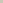 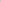 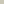 Przekazanie i odbiór sprzętu (np. konsola DJ) oraz sal konferencyjnych odbędzie się na podstawie podpisanego protokołu zdawczo- odbiorczego na miejscu przez przedstawicieli Wykonawcy oraz Zamawiający.W przypadku uszkodzenia sprzętu konferencyjnego Zamawiający zobowiązuje się do pokrycia kosztów naprawy lub zakupu nowego sprzętu.Bez zgody Zamawiającego Wykonawca nie może powierzyć realizacji przedmiotu umowy innemu wykonawcy.Zamawiający przyjmuje do wiadomości, że po zawarciu niniejszej umowy, zwiększanie przez Zamawiającego liczby zamawianych usług noclegowych wskazanych w ust. 1 pkt 1 powyżej będzie możliwe tylko w przypadku dostępnych miejsc noclegowych, a zwiększenie ilości pozostałych usług tylko w przypadku, gdy Wykonawca będzie posiadał możliwości ich wykonania. Każdorazowe zwiększenie zakresu usług w stosunku do ustaleń zawartych w…, stanowiących załączników nr 1 i nr 2 wymaga zgody Wykonawcy. § 3.Za wykonanie przedmiotu umowy, o którym mowa w §1, Zamawiający zapłaci Wykonawcy wynagrodzenie w maksymalnej kwocie ………….. zł (słownie złotych: …………….. i xx/100), w tym podatek VAT, ustalony według obowiązujących stawek i zasad. Powyższa kwota została ustalona z uwzględnieniem zakresu usług ustalonego w załącznikach nr 1 i nr 2 do niniejszej umowy.Ostateczna kwota wynagrodzenia Wykonawcy zostanie obliczona przy uwzględnieniu ostatecznej liczby uczestników konferencji, zakresu zamawianych usług oraz cen jednostkowych określonych w …. , stanowiącym załącznik nr 1 do Umowy.§ 4.Zamawiający zobowiązuje się do dokonania wpłaty zadatku w wysokości ……………… zł (słownie złotych: ……………. i xx/100) w terminie 30 dni od dnia podpisania umowy. W przypadku rezygnacji  odwołania  konferencji i rezygnacji z usług przez Zamawiającego zadatek nie podlega zwrotowi, za wyjątkiem przypadku, gdy na skutek ustanowionych na mocy przepisów prawa powszechnie obowiązującego polegających na ograniczeniach i obostrzeniach dotyczących Wykonawcy związanych z epidemią SARS-CoV-2 wykonanie przedmiotu umowy nie będzie możliwe oraz z zastrzeżeniem postanowień § 6 ust. 1 i ust. 2 poniżej.Zamawiający zobowiązuje się do dokonania wpłaty zaliczki w wysokości ………………. zł (słownie złotych: ……………….. i xx/100) w terminie do …………… .Płatności o których mowa w ust. 1 i ust. 2 oraz inne rozliczenia z tytułu realizowanej usługi będą płatne przelewem na rachunek bankowy  Wykonawcy: …………………………. Wykonawca prosi o przesłanie kserokopii dowodu wpłaty e-mailem: ……………………………..Wykonawca jest zobowiązany sporządzić i dostarczyć całkowite rozliczenie pobytu w terminie do 3 dni roboczych od dnia zakończenia konferencji Zamawiającego tj. do dnia 8 września 2023 r.Zamawiający podpisując całkowite rozliczenie pobytu i przekazując je Wykonawcy w terminie do 3 dni roboczych od otrzymania całkowitego rozliczenia pobytu, złoży na nim oświadczenie o braku albo o zaistnieniu zastrzeżeń do wykonania przedmiotu umowy. Brak takiego oświadczenia będzie uznawany za brak zastrzeżeń do wykonania przedmiotu umowy.W przypadku, gdy Zamawiający we wskazanym w ust. 5 terminie nie prześle Wykonawcy całkowitego rozliczenia pobytu wraz ze swoim oświadczeniem, Wykonawca ma prawo wystawić fakturę końcową uznając, że Zamawiający akceptuje ostateczny koszt realizacji przedmiotu umowy.Różnicę pomiędzy sumą dokonanych tytułem zadatku i zaliczki wpłat a całkowitą wartością wykonanych usług Zamawiający zobowiązuje się uregulować przelewem na rachunek bankowy  podany w ust. 3 w terminie: 21 dni od daty wystawienia faktury końcowej przez Wykonawcę. Brak wpłaty zadatku oraz zaliczki w terminach wskazanych w ust. 1 i ust. 2 powyżej uprawnia Wykonawcę każdorazowo do odstąpienia do niniejszej Umowy w terminie do dnia ……………..r. Niezależnie od powyższego w razie opóźnienia w płatności naliczane będą odsetki ustawowe za opóźnienieStrony oświadczają, że są płatnikami podatku od towarów i usług — VAT, uprawnionymi do otrzymywania i wystawiania faktur VAT oraz są upoważnione do podpisania niniejszej umowy.Zamawiający zostanie rozliczony na podstawie faktury VAT na dane jak w umowie.§ 5.Wszelkie zmiany w zakresie usług, w tym zmiany wynikające z postanowień § 2 ust. 3 powyżej, Strony mogą wprowadzić wyłącznie pisemnie w formie aneksu (pod rygorem nieważności umowy) nie później niż w dniu …………… r.Zamawiający ma prawo odstąpić od realizacji umowy (pisemnie) bez ponoszenia dodatkowych kosztów za wyjątkiem wpłaconego zadatku najpóźniej w terminie wskazanym w § 4 ust. 2 powyżej na wpłatę zaliczki, z zastrzeżeniem postanowień ust. 3 poniżej.Zamawiający ma prawo odstąpić od realizacji umowy (pisemnie) także po terminie wskazanym w ust. 2 powyżej, bez ponoszenia dodatkowych kosztów wraz ze zwrotem wpłaconego zadatku, wyłącznie w przypadku, gdy na skutek ustanowionych na mocy przepisów prawa powszechnie obowiązującego polegających na zakazach, nakazach i ograniczeniach,  dotyczących Wykonawcy oraz Hotelu związanych z epidemią SARS-CoV-2, wykonanie przedmiotu umowy nie będzie możliwe.§ 6.W przypadku odstąpienia od umowy lub jej rozwiązania lub odwołania konferencji przez Zamawiającego z innych przyczyn niż wskazane w § 5 ust. 3 lub po terminie określonym w § 5 ust. 2 oraz poza przypadkiem wskazanym w ust. 2 poniżej, Zamawiający zapłaci Wykonawcy tytułem odszkodowania kwotę stanowiącą wysokość realizacji wszystkich świadczeń jakie miały być zrealizowane w ciągu pierwszej doby konferencji czyli ………….. .  W celu uniknięcia wątpliwości strony ustalają, ze pierwszy dzień przyjazdowy ……………. nie jest traktowany jako dzień konferencji. Na poczet powyższej kwoty, Wykonawca zaliczy kwotę otrzymanego zadatku i kwotę otrzymanej zaliczki. Za odstąpienie od umowy przez Zamawiającego z przyczyn zawinionych przez Wykonawcę zapłaci on karę umowną w wysokości 10% wynagrodzenia, o którym mowa w § 3 ust. 1 oraz jest zobowiązany do zwrotu Zamawiającemu wpłaconej zaliczki i zadatku. Niezależnie od kar, o których mowa w ust. 1 i ust. 2, Strony zastrzegają sobie prawo dochodzenia odszkodowania na zasadach ogólnych, w przypadku , gdy poniesione szkody przekroczą wartość kar umownych. Wykonawca wyraża zgodę na potrącenie kar umownych z należnego mu wynagrodzenia.Przeniesienie wierzytelności wynikającej z umowy wymaga zgody Zamawiającego. W związku z realizacją niemniejszej umowy Zamawiający oświadcza, że posiada status dużego przedsiębiorcy w rozumieniu przepisów ustawy z dnia 8 marca 2013 r o przeciwdziałaniu nadmiernym opóźnieniem w transakcjach handlowych. Łączna maksymalna wysokość kar umownych, których mogą dochodzić strony wynosi 10% wartości umowy. § 7. RODOWspółpraca w zakresie ochrony danych osobowych, w związku z wykonywaniem niniejszej umowy, podlega powszechnie obowiązującym przepisom prawa w zakresie ochrony danych osobowych, w szczególności Rozporządzenia Parlamentu Europejskiego i Rady (UE) 2016/679 z dnia 27 kwietnia 2016 r. w sprawie ochrony osób fizycznych w związku z przetwarzaniem danych osobowych i w sprawie swobodnego przepływu takich danych oraz uchylenia dyrektywy 95/46/WE.W przypadku udostępnienia danych osobowych, związanych z realizacją niniejszej umowy, Strona, której udostępniono przedmiotowe dane osobowe staje się ich Administratorem (danych osobowych) i jest zobowiązana do samodzielnego przestrzegania powszechnie obowiązujących przepisów prawa, w zakresie ochrony danych osobowych oraz ponosi odpowiedzialność za udostępnione dane osobowe (od momentu ich otrzymania).Każda ze Stron zobowiązuje się do zabezpieczenia danych osobowych poprzez podjęcie odpowiednich środków technicznych i organizacyjnych wymaganych obowiązującymi przepisami prawa w zakresie ochrony danych osobowych, jak też ponosi wszelką odpowiedzialność za szkody wyrządzone w związku z przetwarzaniem danych osobowych.Strony niniejszej umowy, w związku z jej realizacją, zobowiązują się do wzajemnego wypełnienia obowiązku informacyjnego (względem swoich pracowników realizujących niniejszą umowę). Brzmienie klauzuli informacyjnej stosowanej przez Politechnikę Warszawską, określa załącznik nr 3a do niniejszej umowy, natomiast brzmienie klauzuli informacyjnej stosowanej przez Wykonawcę określa załącznik nr 3b do niniejszej umowy.W razie konieczności, Strony niniejszej umowy, zawrą odrębną umowę regulującą szczegółowe kwestie dotyczące przetwarzania danych osobowych.§ 8.1. 	Zamawiająca ponosi całkowitą odpowiedzialność za zachowania uczestników konferencji oraz jej organizatorów korzystających z usług noclegowych wskazanych w niniejszej umowie. Jednakże Wykonawca, o ile zajdzie taka potrzeba, zachowuje sobie prawo do interwencji. Zamawiająca ponosi odpowiedzialność za przestrzeganie przez osoby korzystające z usług Wykonawcy zamówionych przez Zamawiającą, obowiązujących w Hotelu regulaminów, jak również za szkody wyrządzone w Hotelu przez osoby korzystające z usług Wykonawcy zamówionych od Wykonawcy przez Zamawiającą, a w szczególności naprawi wszelkie szkody wyrządzone przez te osoby.2.	Zamawiająca ponosi odpowiedzialność za wszelkie szkody i zniszczenia powstałe w czasie trwania konferencji i wyrządzone przez Zamawiającą lub osoby, za które Zamawiająca ponosi odpowiedzialność, w tym szkody dokonane na terenie Hotelu lub dokonane pracownikom Hotelu oraz gościom spowodowane przez uczestników konferencji, osoby działające w imieniu Zamawiającego lub inne osoby uczestniczące w konferencji, za które Zamawiająca ponosi odpowiedzialność, bez względu na fakt czy szkody zostały dokonane w pomieszczeniach wynajętych przez Zamawiającą czy też w innych częściach Hotelu.  3. 	Zamawiająca upoważnia Wykonawcę do doliczenia do ceny w fakturze końcowej kosztów wszystkich usług Wykonawcy zamówionych w okresie konferencji przez uczestników konferencji oraz jej organizatorów korzystających z usług noclegowych wskazanych w niniejszej umowie, a których nie uregulowały te osoby. Koszty wszelkich szkód wyrządzonych w Hoteli przez wyżej wskazane osoby w czasie trwania konferencji ponosi Zamawiająca, która zobowiązany jest do zapłaty odszkodowania na podstawie noty księgowej wystawionej przez Wykonawcę po zakończeniu konferencji.§ 9.1. 	Wykonawca jest uprawniony do podjęcia natychmiastowej interwencji, przerwania konferencji lub jej zmodyfikowania, jeśli stwierdzi, że zostały naruszone przez Zamawiającą lub uczestników konferencji przepisy powszechnie obowiązujące, w szczególności przeciwpożarowe lub inne przepisy bezpieczeństwa lub porządkowe. 2. 	Wykonawca jest uprawniony do podjęcia natychmiastowej interwencji, przerwania konferencji lub jej zmodyfikowania, jeśli stwierdzi, że istotnie zostało naruszone mienie Wykonawcy lub elementy Hotelu, a także w przypadku rażącego naruszenia bezpieczeństwa lub porządku publicznego w Hotelu oraz w przypadku uporczywego zakłócania innej imprezy odbywającej się równocześnie w Hotelu. W powyższej sytuacji Zamawiająca zostanie obciążona wszelkimi kosztami poniesionymi przez Wykonawcę. 3. 	W przypadkach opisanych w ust. 1 i ust. 2 powyżej, Wykonawca zachowuje prawo do otrzymania całości wynagrodzenia wskazanego w § 3. 4.	Zamawiająca zwolni Wykonawcę, jego władze, przedstawicieli i pracowników od odpowiedzialności z tytułu roszczeń osób trzecich związanych lub wynikających ze zdarzeń zaistniałych podczas konferencji, za które ponosi odpowiedzialność Zamawiająca lub uczestnicy konferencji, w tym także z roszczeń osób trzecich wynikających z wykorzystania podczas konferencji utworów słownych, muzycznych, choreograficznych i innych chronionych prawem autorskim bez uzyskania licencji autora i producenta. § 10.Strony będą dążyły do polubownego rozwiązywania wszelkich sporów powstałych w związku z wykonaniem umowy, jednak w przypadku, gdy nie osiągną porozumienia, zaistniały spór będzie poddany rozstrzygnięciu przez sąd powszechny właściwy miejscowo dla siedziby Zamawiającego.W razie wystąpienia istotnej zmiany okoliczności powodującej, że wykonanie umowy nie leży w interesie publicznym, czego nie można było przewidzieć w chwili zawarcia umowy, Zamawiający może odstąpić od umowy w terminie 30 dni od powzięcia wiadomości o tych okolicznościach. W takim przypadku Wykonawca może żądać wyłącznie wynagrodzenia należnego z tytułu wykonania części umowy.Rozwiązanie umowy lub odstąpienie od niej, może być również dokonane za porozumieniem stron.Odstąpienie od umowy lub rozwiązanie umowy może nastąpić wyłącznie w formie pisemnej.Wszelkie zmiany i uzupełnienia dotyczące niniejszej umowy wymagają formy pisemnej, pod rygorem nieważności.W sprawach nie uregulowanych niniejszą umową mają zastosowanie odnośne przepisy Kodeksu Cywilnego.§ 11.Umowa sporządzona została w 3 jednobrzmiących egzemplarzach: jeden dla Wykonawcy, dwa dla Zamawiającego.Integralną częścią umowy stanowią załączniki wymienione w § 2 niniejszej umowy.Zamawiający:                                                                   Wykonawca:Załączniki:Nr 1 – Oferta WykonawcyNr 2 – Opis przedmiotu zamówieniaNR 3a – Klauzula informacyjna Zamawiającego NR 3b - Klauzula informacyjna WykonawcyZałącznik nr 1 do umowy nr WT/xx/02/2023 Z DNIA ………….. ROferta WykonawcyZałącznik nr  2 do umowy nr WT/xx/02/2023 Z DNIA ………….. ROpis przedmiotu zamówieniaZałącznik nr 3a do umowy nr WT/xx/02/2023 Z DNIA ………….. RKlauzula informacyjna Zamawiającego Zgodnie z art. 13 i 14 Rozporządzenia Parlamentu Europejskiego i Rady (UE) 2016/679 z dnia 27 kwietnia 2016 r. w sprawie ochrony osób fizycznych w związku z przetwarzaniem danych osobowych i w sprawie swobodnego przepływu takich danych oraz uchylenia dyrektywy 95/46/WE (Dz. U. UE L 119/1 z dnia 4 maja 2016 r.), zwanym dalej „RODO”, Politechnika Warszawska informuje, że: Administratorem Pani/Pana danych jest Politechnika Warszawska z siedzibą przy pl. Politechniki 1, 00-661 Warszawa. Administrator wyznaczył w swoim zakresie Inspektora Ochrony Danych (IOD) nadzorującego prawidłowość przetwarzania danych. Można skontaktować się z nim, pod adresem mailowym: iod@pw.edu.pl. Administrator będzie przetwarzać Pani/Pana dane osobowe w zakresie danych osobowych zawartych w umowie.Pani/Pana dane osobowe przetwarzane będą przez Administratora w celu realizacji zawartej umowy  – podstawą do przetwarzania Pani/Pana danych osobowych jest art. 6 ust. 1 lit f RODO. Politechnika Warszawska nie zamierza przekazywać Pani/Pana danych poza Europejski Obszar Gospodarczy. Ma Pani/Pan prawo dostępu do treści swoich danych osobowych oraz prawo ich sprostowania, prawo żądania usunięcia, ograniczenia przetwarzania, prawo wniesienia sprzeciwu wobec przetwarzania danych osobowych. Ze względu na fakt, że przesłanką przetwarzania danych osobowych nie jest zgoda nie przysługuje Pani/Panu prawo do przenoszenia danych.Pani/Pana dane osobowe nie będą udostępniane innym podmiotom (administratorom), za wyjątkiem podmiotów upoważnionych na podstawie przepisów prawa. Dostęp do Pani/Pana danych osobowych mogą mieć podmioty (podmioty przetwarzające), którym Politechnika Warszawska zleca wykonanie czynności mogących wiązać się z przetwarzaniem danych osobowych. Politechnika Warszawska nie wykorzystuje w stosunku do Pani/Pana zautomatyzowanego podejmowania decyzji, w tym nie wykonuje profilowania Pani/Pana. Dane osobowe zostały pozyskane bezpośrednio od Pani/Pana, bądź od Podmiotu, który Pani/Pan reprezentuje. W przypadku pozyskania danych osobowych bezpośrednio od Pani/Pana, podanie danych osobowych jest dobrowolne, jednakże ich niepodanie uniemożliwia Pani/Panu udział w realizacji Umowy.Pani/Pana dane osobowe przetwarzane będą przez okres niezbędny do realizacji umowy oraz okres niezbędny do zabezpieczenia ewentualnych roszczeń.Ma Pani/Pan prawo do wniesienia skargi do organu nadzorczego - Prezesa Urzędu Ochrony Danych Osobowych, gdy uzna Pani/Pan, iż przetwarzanie Pani/Pana danych osobowych narusza przepisy RODO. Załącznik nr 3b do umowy nr WT/xx/02/2023 Z DNIA ………….. RKlauzula informacyjna Wykonawcy  